ΔΕΛΤΙΟ ΤΥΠΟΥ5Ο ΦΕΣΤΙΒΑΛ ΜΑΘΗΤΙΚΩΝ ΤΑΙΝΙΩΝCAMERA ON 2019Ο κινηματογράφος ως γνωστικό αντικείμενο αλλά και ως συμπληρωματικό εκπαιδευτικό μέσο συμβάλλει στην ψυχοπνευματική καλλιέργεια και την αισθαντική ευθυκρισία των συμμετεχόντων. Επιπλέον η εμπλοκή τόσο στην παραγωγή του κινηματογραφικού προϊόντος για εκπαιδευτικούς και μαθητές, αλλά και η παρακολούθηση ταινιών κινηματογράφου για παιδιά και νέους, εκτός από την αισθητική συγκίνηση και την ψυχαγωγία,  τους ευαισθητοποιεί σε μια σειρά κοινωνικών, οικολογικών και πολιτισμικών ζητημάτων. Η μύηση στην κινηματογραφική γλώσσα και αισθητική βοηθάει τους εφήβους να «απεικονίσουν» την πραγματικότητα που τους περιβάλλει, ώστε να την κατανοήσουν, διευρύνοντας παράλληλα τις γνώσεις τους και απελευθερώνοντας τις αισθήσεις και τη φαντασία τους.Σε αυτό το πλαίσιο το Γραφείο Σχολικών Δραστηριοτήτων της Διεύθυνσης Δευτεροβάθμιας Εκπαίδευσης Ηρακλείου (Υπεύθυνη Αγγελική Ζαχαράτου) διοργανώνει και φέτος το 5ο Φεστιβάλ Μαθητικών Ταινιών με τίτλο: Camera On 2019, την Τρίτη 9 Απριλίου 2019 και ώρα 18:00, στο Επιμελητήριο Ηρακλείου, Αίθουσα «Καστελλάκη» (Κορωναίου 8, Ηράκλειο), με είσοδο ελεύθερη για το κοινό. Στο συγκεκριμένο Φεστιβάλ θα προβληθούν δέκα οκτώ ταινίες μικρού μήκους, μυθοπλασία, ντοκιμαντέρ, spot, animation, από εννέα σχολεία της Περιφερειακής Ενότητας Ηρακλείου και μια ταινία μικρού μήκους από σχολείο της Περιφερειακής Ενότητας Ρεθύμνου με ποικιλία θεμάτων που περιλαμβάνουν το σχολικό εκφοβισμό, προβλήματα καθημερινότητας ατόμων με αναπηρία, βιώματα προσφύγων στο ελληνικό σχολείο, τον κοινωνικό στιγματισμό που βιώνει μια γυναίκα στην προσπάθειά της να τεκνοποιήσει, αυθεντικές εμπειρίες σε επισκέπτες του Μοχού κ.ά. Επίσης, ο Κυριάκος Χαριτάκης, κινηματογραφιστής-μοντέρ θα προβάλλει τέσσερις ταινίες της Camera Zizanio, καρπός των εργαστηρίων για μαθητές που συντονίζει τα τελευταία χρόνια στο Φεστιβάλ Ολυμπίας. Το Γραφείο Σχολικών Δραστηριοτήτων απευθύνει ευχαριστίες στο Επιμελητήριο Ηρακλείου για τη φιλοξενία του 5ου Φεστιβάλ Μαθητικών Ταινιών – Camera On 2019, καθώς και στους εισηγητές του κινηματογραφικού εργαστηρίου, σχολικού έτους 2018-2019, κ. Χαριτάκη Κυριάκο, κινηματογραφιστή-μοντέρ και κ. Τσαγκαράκη Νίκο, κριτικό-ιστορικό κινηματογράφου. Ιδιαίτερες ευχαριστίες στο Europe Direct-Κέντρο Ευρωπαϊκής Πληροφόρησης Περιφέρειας Κρήτης και στον Κοινωνικό Χώρου των Ιδρυμάτων Α. & Μ. Καλοκαιρινού.Αναλυτικά το πρόγραμμα του 5ου Φεστιβάλ Μαθητικών Ταινιών έχει ως εξής:                                             CAMERA ON 201918:00-18:15  Προσέλευση  18:15-18:30  Χαιρετισμοί                               ΠΡΟΒΟΛΗ ΤΑΙΝΙΩΝ ΑΠΟ ΤΗΝ CAMERA ZIZANIOOlympia IFF 2016 (04:42), Συντονισμός: Χαριτάκης ΚυριάκοςΑπαγωγή αλά Ελληνικά (04:17), Συντονισμός: Χαριτάκης ΚυριάκοςΝυχτερινές Σκιές (03:45), Συντονισμός: : Χαριτάκης Κυριάκος                                      ΠΡΟΒΟΛΗ ΤΑΙΝΙΩΝ ΣΧΟΛΕΙΩΝ Innocence in a sense (04:38), video-dance, Καλλιτεχνικό Σχολείο Ηρακλείου            Συντονισμός: Γρηγορίου ΑλεξάνδραΓια 2 λεπτά μόνο...stop (motion) (04:56), animation, Eιδικό Γυμνάσιο Ηρακλείου            Συντονισμός: Τζιβάρα Ελένη, Αντωνογιαννάκη Ελευθερία Το Αγκάθι (05:49), μικρού μήκους-μυθοπλασία, 1ο ΕΚ/ΕΠΑΛ Ρεθύμνου             Συντονισμός: Βιβιλάκη Ελισσάβετ, Παπαδάκη Αθηνά, Σταθοπούλου ΙωάνναΠρόσωπα & Προσωπεία της Εξουσίας...(07:20), μικρού μήκους-μυθοπλασία,            Καλλιτεχνικό Σχολείο Ηρακλείου           Συντονισμός: Αλατσάκη Ευανθία, Ουσαντζοπούλου Καλλιόπη, Λυκάκη ΠαπαδιάΑπό την αυλή στο δίκτυο (03:25), μικρού μήκους-μυθοπλασία, 3ο Γυμνάσιο Ηρακλείου            Συντονισμός: Μιζεράκη Χαρίκλεια, Περιστέρη Μελπομένη, Λυκογιαννάκη ΣτυλιανήΣχολικός εκφοβισμός (03:55), μικρού μήκους-μυθοπλασία, 3ο ΓΕΛ Ηρακλείου            Συντονισμός: Παπαδάκης Μιχάλης Όλοι Μπορούμε (04:00),  μικρού μήκους-μυθοπλασία, 3ο Γυμνάσιο Ηρακλείου            Συντονισμός: Μπλάτσιος ΧαρίλαοςEU Elections Campaign 2019, (01:39), spot, 1ο ΓΕΛ Ηρακλείου            Συντονισμός: Χατζάκη Αικατερίνη, Αβραμάντη Δέσποινα                  Μικρόφωνο στους μαθητές για την παρουσίαση των ταινιών τους (15΄)                                     ΠΡΟΒΟΛΗ ΤΑΙΝΙΩΝ ΑΠΟ ΤΗΝ CAMERA ZIZANIOΤελευταία μέρα στο Σχολείο (02:49), Συντονισμός: Χαριτάκης ΚυριάκοςSanta Ciao (07:04), Συντονισμός: Χαριτάκης Κυριάκος                                   ΠΡΟΒΟΛΗ ΤΑΙΝΙΩΝ ΣΧΟΛΕΙΩΝ Children Refugees in Greece (09:55), ντοκιμαντέρ, 10ο Γυμνάσιο Ηρακλείου        Συντονισμός: Τζωρμπατζάκης Αλέξης, Διαμαντοπούλου Ευαγγελία,        Αθανασιάδου Κυριακή, Παχίδου Αγγελική, Παναγιωτοπούλου ΒασιλικήΝύχτα το πήρες; (10:00), ντοκιμαντέρ, 4ο ΕΠΑΛ Ηρακλείου (Eσπερινό),       Συντονισμός: Μαυρογιαννάκη ΕυαγγελίαLive your Authentic Εxperiences with us (01:00), spot, ΓΕΛ Μοχού       Συντονισμός: Βουζαξάκης Γεώργιος, Γιαννοπούλου Ειρήνη, Καγιαλής ΑνδρέαςΠερπάτησε στο Μοχό με τη Μαρία (03:35), spot, ΓΕΛ Μοχού       Συντονισμός: Βουζαξάκης Γεώργιος, Γιαννοπούλου Ειρήνη, Καγιαλής ΑνδρέαςΠερπάτα στο φαράγγι της Ρόζας με τη Φωτεινή (04:00),  spot, ΓΕΛ Μοχού       Συντονισμός: Βουζαξάκης Γεώργιος, Γιαννοπούλου Ειρήνη, Καγιαλής ΑνδρέαςΠερπατώ περισσότερο...Ζω περισσότερο! (12:00), ντοκιμαντέρ, 3ο ΓΕΛ Ηρακλείου       Συντονισμός: Παπαδάκης Μιχάλης, Βενιώτη Ανθή, Βιδάκη ΕυαγγελίαΜαγείρεψε στο Μοχό με τη γιαγιά Μαρία (04:00), spot, ΓΕΛ Μοχού       Συντονισμός: Βουζαξάκης Γεώργιος, Γιαννοπούλου Ειρήνη, Καγιαλής ΑνδρέαςΤυροκόμησε στο Μοχό με τον Αριστείδη (03:00), spot, ΓΕΛ Μοχού       Συντονισμός: Βουζαξάκης Γεώργιος, Γιαννοπούλου Ειρήνη, Καγιαλής ΑνδρέαςΜάθε να χορεύεις Μοχιανό με τον Αντώνη (04:00), spot, ΓΕΛ Μοχού       Συντονισμός: Βουζαξάκης Γεώργιος, Γιαννοπούλου Ειρήνη, Καγιαλής ΑνδρέαςΌνειρο στον κάδο (08:00), μικρού μήκους-μυθοπλασία, 6ο ΓΕΛ Ηρακλείου       Συντονισμός: Γκαλανάκης Γιώργος              Μικρόφωνο στους μαθητές για την παρουσίαση των ταινιών τους (15΄)                                       Απονομή τιμητικών επαίνων                             Λήξη 5ου Φεστιβάλ Μαθητικών Ταινιών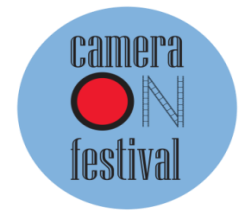 